Delovni prostor za izvajanje kozmetične nege obrazaV delovnem prostoru za KNO se dnevno več zvrsti vrst strank, te prinašajo s sabo različne vrste mikroorganizmov na obutvi, obleki in rokah, zato je pomembno vzdrževati higieno tega prostora z:-prezračevanjem-prostor ogrevamo ( 22°C – 24°C )-redno menjujemo perilo-uporabljamo papirnate brisače-vsakodnevno čiščenje in razkuževanje vseh delovnih površinOprema delovnega prostora za KNOKozmetična miza ( iz materiala, ki se da čistit ) omogoča namestitev stranke v udoben položaj, nastavljivo po višini.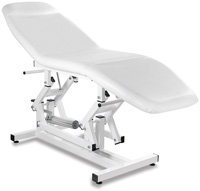 Kozmetični stol ( nastavljiv po višini, podpret ledveni del, na kolesih, iz amteriala ki se da čistit in razkuževat ).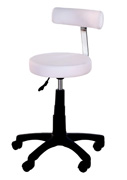 Voziček za materiale ( ki omogoča čiščenje in razkuževanje, na kolesih, dodamo košaro, da se da priklopit na elektriko ).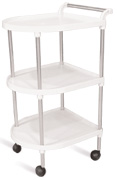 Lupa s hladno svetlobo.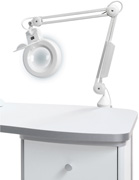 Vapozon ( aparat, ki pomaga kožo pripravit na globinsko čiščenje ).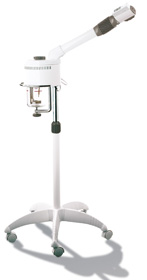 Visoka frekvenca ( aparat za pomiritev kože ).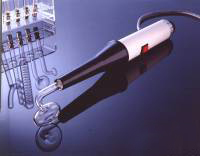 Omarca ( v kateri imamo brisače, rjuhe)Potek kozmetične nege obrazaPriprava izvajalcaPriprava prostoraPreverimo delovanje električnih aparatovElektrični aparati morajo biti primerno vzdrževaniVsi nadzorni aparati morajo delovatiPreverimo stabilnost aparatovNa dosegu rok morajo biti navodila za uporaboAparati morajo biti atestiraniSprejem strankeOb naročiluStranka se naroči preko telefona, internet, osebnoMoramo vzeti osebne podatke + telefonsko, starost, razlog, poklicPodatke zabeležimo v kartoteko stranke, pazimo na varovanje podatkov.Stranko sprejmemo v sprejemniciMožnost za usedit, privlačen za oči, ne sme bit natlačen, estetski izgled sprejemnice!!!Priprava strankeStranko vprašamo kako je negovala kožo domaIzvedba storitvea) Površinsko čiščenje-Lahko izvajamo s čistilnim mlekom , čistilne kreme, čistilni geli… odstranjevalci očesnega make up –a.-Samo z vodo odstranimo le v vodi topne nečistoče, uporaba mila izsušuje kožo, ostanki mila pa jo dražijo, z ustreznimi čistilnimi mleki pa odstranimo vso umazanijo iz obraza, kožne ostanke in ne poškodujemo pH kože, speremo z vodo univerzalnega čistilnega sredstva ni!!!-Vedno ga izbiramo glede na stanje kože, upoštevamo okolje in situacije v katerih se znajdemo.-Po površinskem čiščenju pride toniranje ( tonik kožo navlaži ) spodbudi prekrvavitev, jo osveži in vrne pH.Diagnoza kožeJe natančen pregled kože pod lupo s hladno svetlobo in ugotavljanje tipa in stanja kože. Zunanji izgled kože določajo:~ enakomernost površine ( gladka koža, brez luskic )~ kožni relief ( gube, mršenje, velikost por, brazgotina )~ barva kože~ kožni turgor ( koliko je vlage na koži, preverjamo ga na zgornji veki, odvisen je od kvalitete kolagenskih vlaken) ~ tonus ( napetost )~ prosojnost~ sijajDejavniki, ki vplivajo na izgled kože:bolezni (bolezni kože, jeter, žlez z notranjim izločanjem, srčne, ledvične )notranji  endogeni ( dedni, funkcije žlez z notranjih izločanjem, zgradba tkiv)vedenski stil življenja ( prehranjevanje, pitje, spanje, kajenje, sonce, stres, fizična aktivnost )zunanji  eksogeni ( delovno okolje, vlažnost, hlapi, bivalno okolje )Pri dijagnozi kože ugotavljamo:velikost porkožne nečističe ( akne, mozolji, ogrci )poraščenostopazujemo barvo kožekožne anomalije ( napaka, brazgotine )pigmentacijaznamenjagubevlažnost, mastnost kožeobčutljivost kože